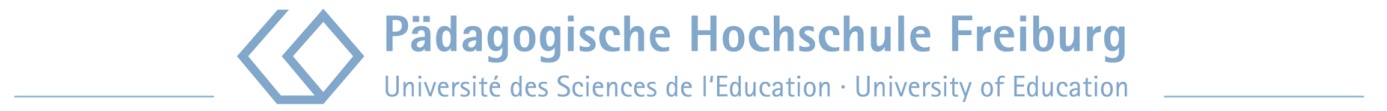 Institut der Bildenden KünsteModulprüfung MA SEK PO 2015 M2Anmeldebogen zur mündlichen Prüfung  (im Sekretariat einzureichen)        
Name:  Matrikel-Nr.:  Prüfungskommission:  Termin / Uhrzeit: 
(bei Anmeldung vom Sekretariat zu vergeben)Die mündliche Prüfung bezieht sich auf die drei unten aufgeführten Lehrveranstaltungen. 
• Zu LV1 und LV2 können Schwerpunkte gebildet werden.  
• Zu LV 3 sind die zum Seminar entstandenen Studienleistungen vorzulegen, wenn möglich bereits mit dieser Anmeldung in einer PDF-Datei.
LV1: 	Aktuelle Fragestellungen, Methoden und Ergebnisse kunstdidaktischer ForschungMündliches Schwerpunktthema (Forschungsfrage) : 
LV2:	Diskurse in Kunstgeschichte und Kunstwissenschaft Mündliches Schwerpunktthema: 

LV3:	Integrative Kunstformen im kunstdidaktischen KontextLiteratur zu den Schwerpunktthemen: 